Publicado en Barcelona el 22/01/2019 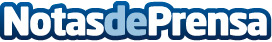 Netmind y Foxize sellan un acuerdo de colaboración en favor de la formación continuaNetmind traspasa a Foxize su actividad en ‘productividad digital’ incluyendo su cartera de clientes en España, así como su catálogo de servicios y contenidos, y los formadores del área. A su vez, Netmind podrá utilizar la tecnología Foxize Cloud, su solución SaaS de formación y el test de autodiagnóstico en habilidades y conocimiento. Asimismo, el acuerdo dará pie al co-desarrollo de soluciones específicas en el ámbito del Learning Culture y Agile CultureDatos de contacto:Carolina Vicente900701159Nota de prensa publicada en: https://www.notasdeprensa.es/netmind-y-foxize-sellan-un-acuerdo-de Categorias: Nacional E-Commerce Recursos humanos http://www.notasdeprensa.es